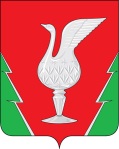 АДМИНИСТРАЦИЯ МУНИЦИПАЛЬНОГО ОБРАЗОВАНИЯ ГУСЬ-РУСТАЛЬНЫЙ РАЙОН (МУНИЦИПАЛЬНЫЙ РАЙОН) ВЛАДИМИРСКОЙ ОБЛАСТИУПРАВЛЕНИЕ ОБРАЗОВАНИЯПРИКАЗВ соответствии с приказом управления образования администрации района от 25.05.2016 №306-р «О проведении в 2015-2016 учебном году районного смотра-конкурса на лучшую общеобразовательную организацию по профилактике детского дорожно-транспортного травматизма» состоялся районный смотр-конкурс на лучшую общеобразовательную организацию по профилактике детского дорожно-транспортного травматизма (далее – Конкурс), в котором приняли участие 10 школ района, в том числе 7 средних и 3 основных. Работа школ оценивалась по критериям согласно рейтинговой таблице оценки профилактики детского дорожно-транспортного травматизма.Рассмотрев представленные на конкурс материалы, и на основании протокола жюри КонкурсаП Р И К А З Ы В А Ю:1.Признать победителями Конкурса и наградить грамотами управления образования администрации района следующие общеобразовательные учреждения района:Среди средних общеобразовательных школ:-МКОУ Краснооктябрьскую СОШ.Среди основных общеобразовательных школ:-МКОУ Неклюдовскую ООШ им. Б.В.Курцева.2. Директору МКУ «Центр обеспечения деятельности ОУ района»:2.1. Довести информацию об итогах Конкурса до руководителей общеобразовательных учреждений.2.2.Направить материалы МКОУ Краснооктябрьской СОШ на областной этап Конкурса до 07.10.2016 года.3. Контроль за исполнением настоящего приказа возложить  на директора МКУ «Центр обеспечения деятельности ОУ района».	И.о.начальника управления                                              О.А.Федорова30.09.2016                                                                 № 506-р